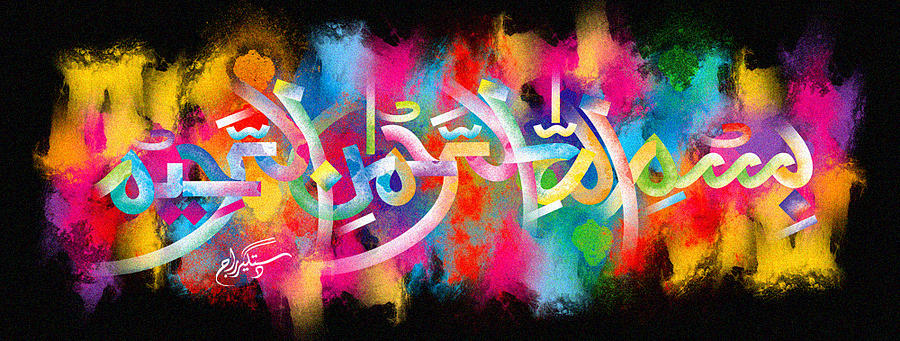 The Miracle Carrot of 29th October 2015The Exclusive Islamic Miracle Photographs of Dr Umar Elahi AzamThursday 29th thOctober 2015Manchester, UKIntroductionThere were numerous impressions of The Name of Allah  in the cross-section of this carrot.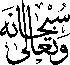 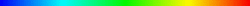 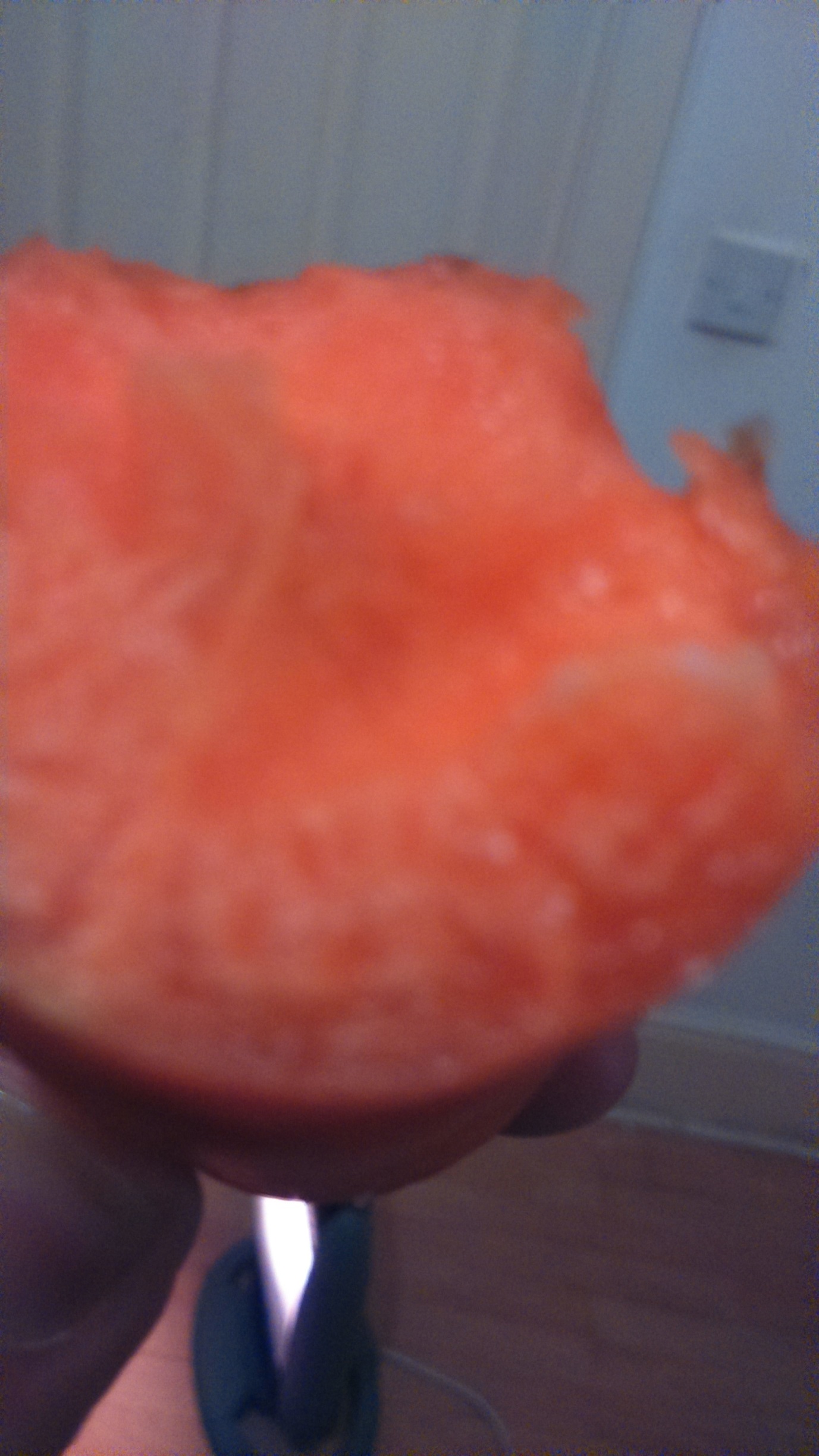 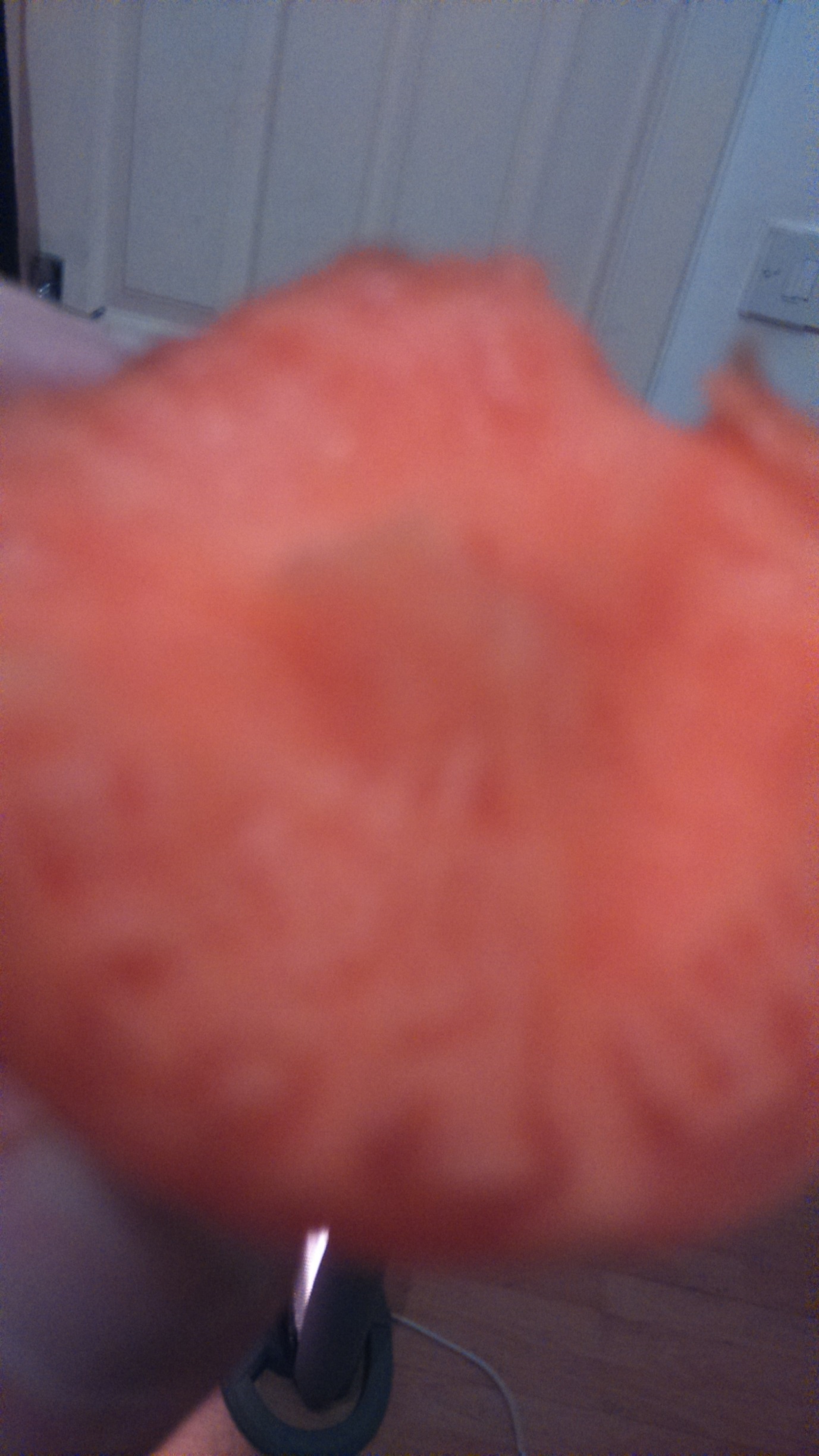 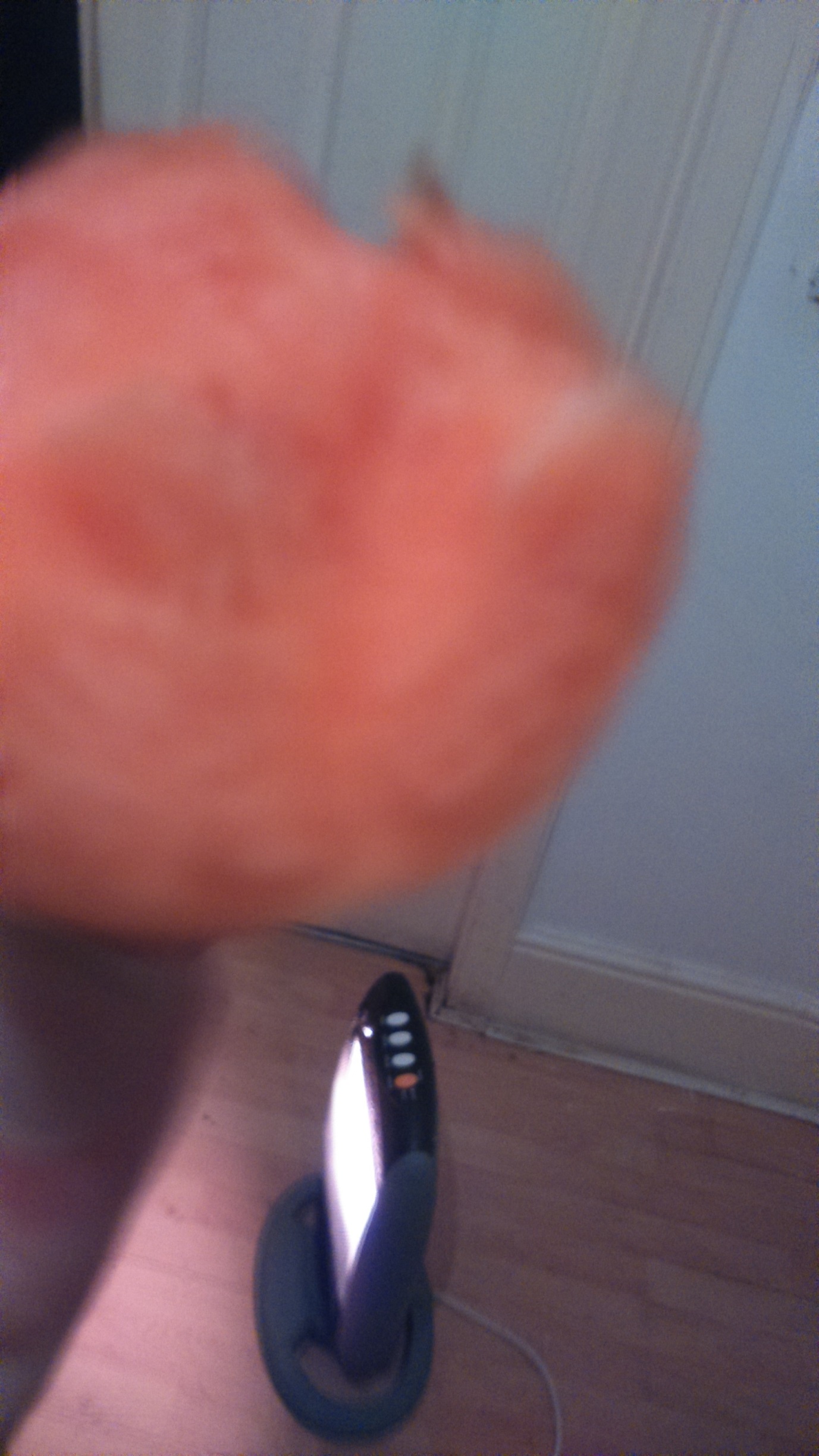 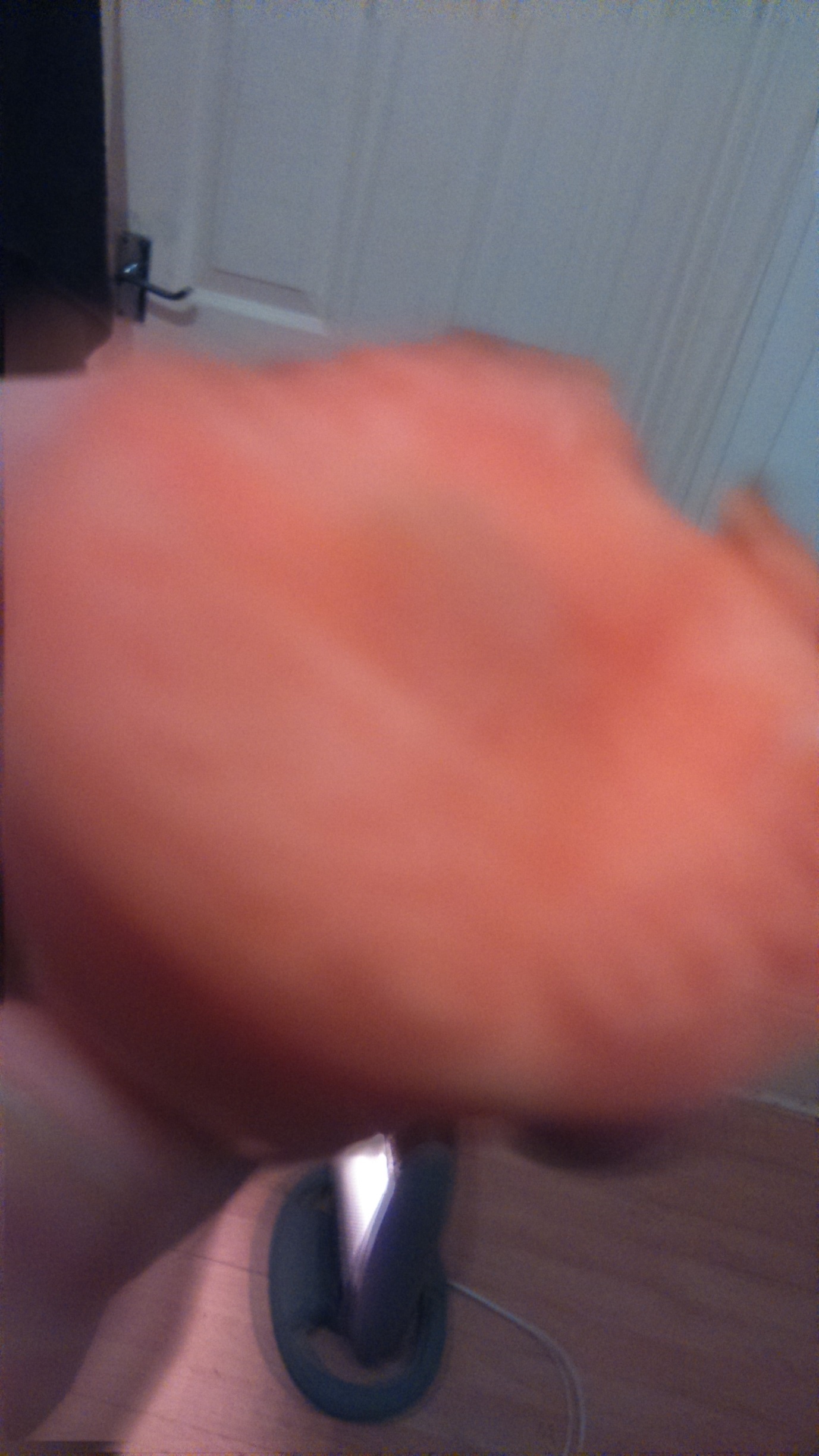 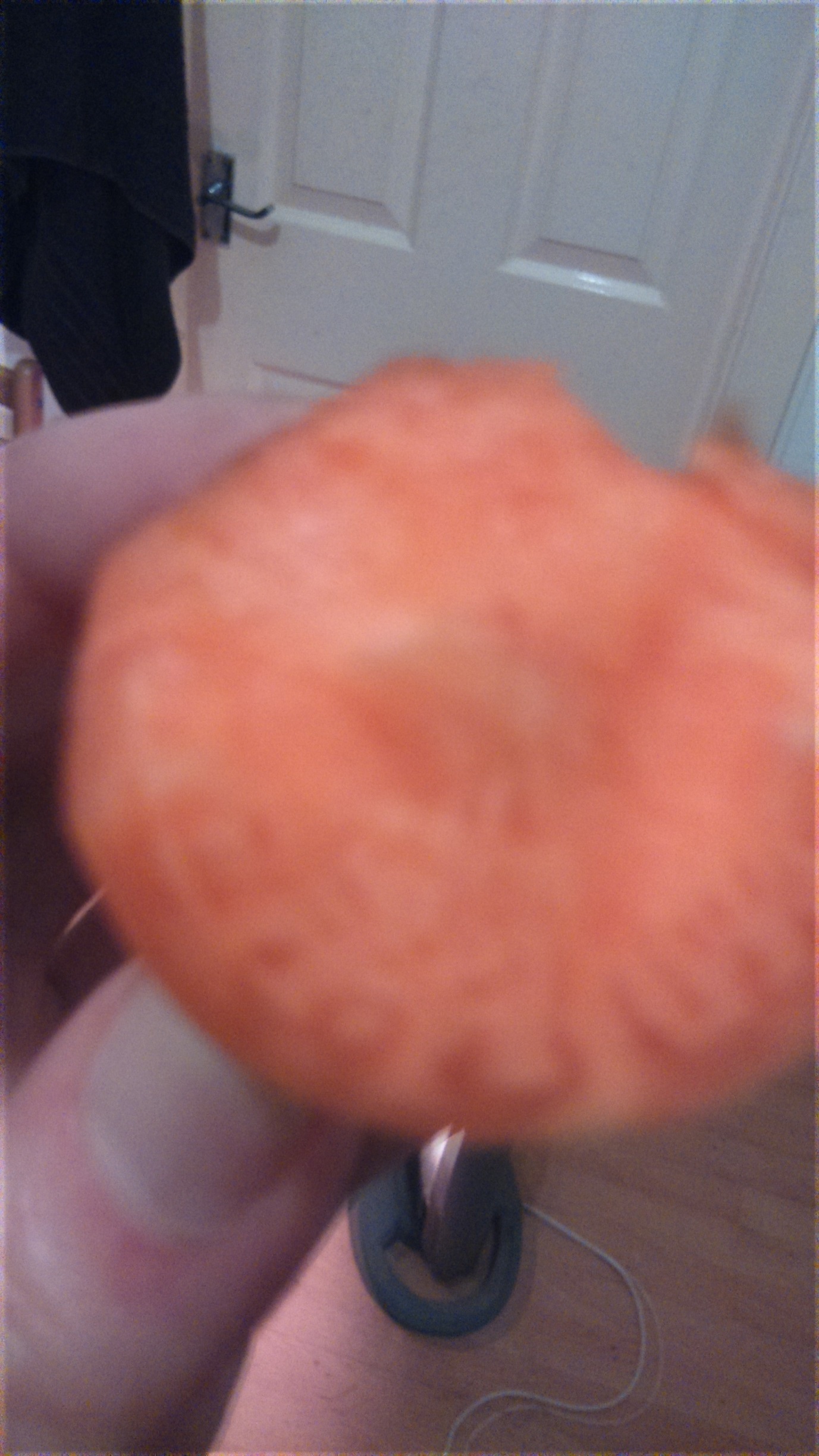 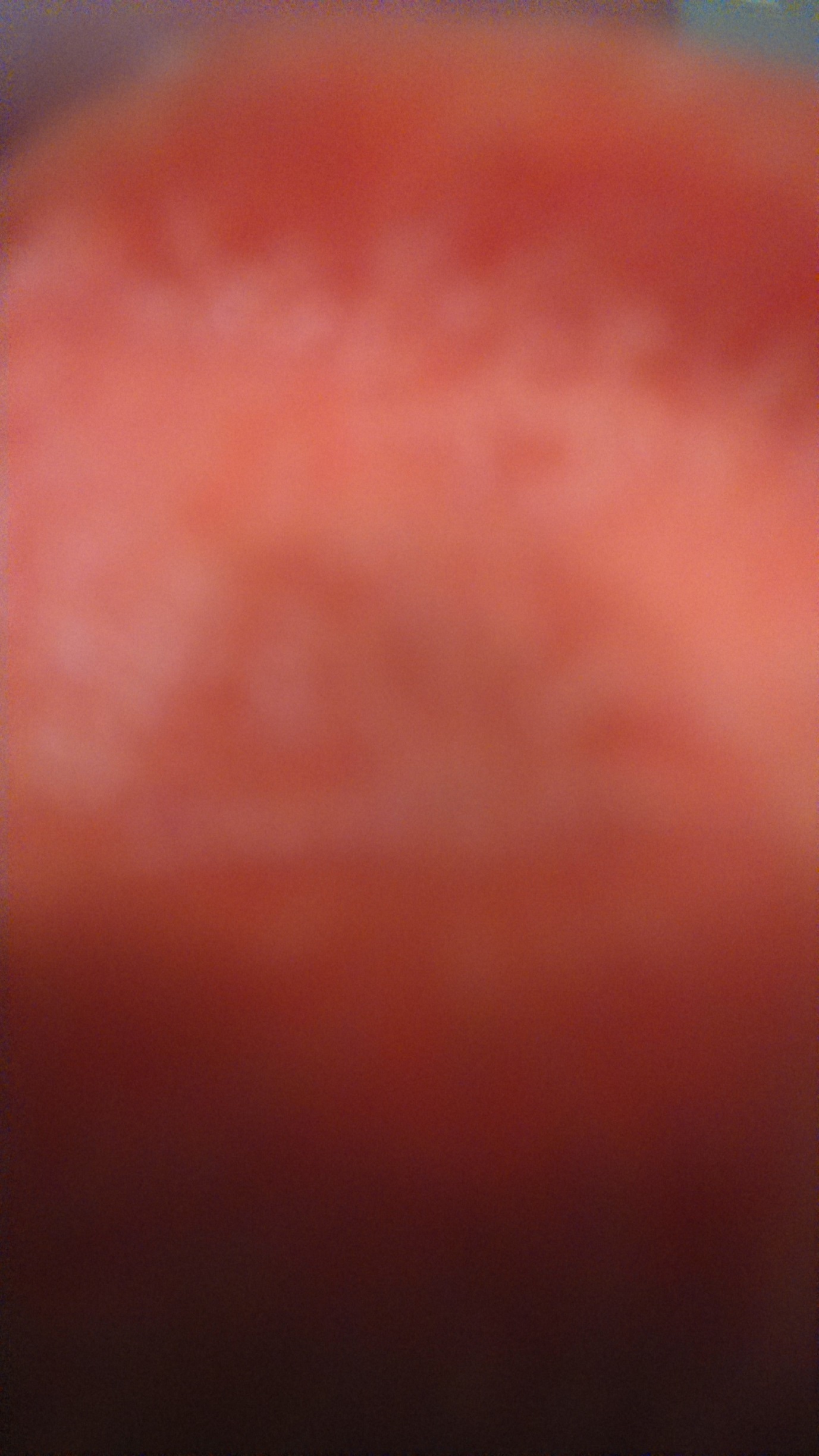 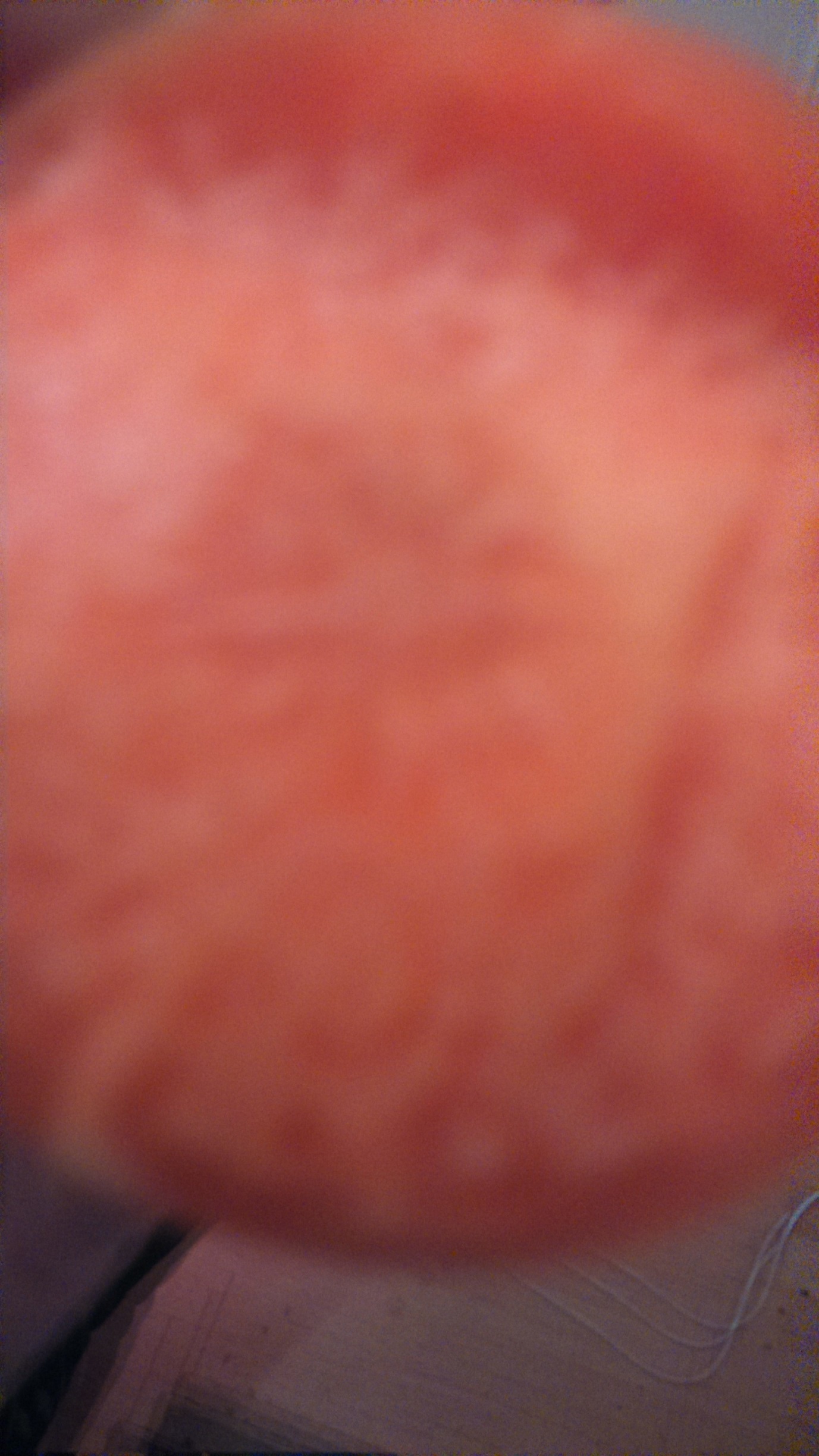 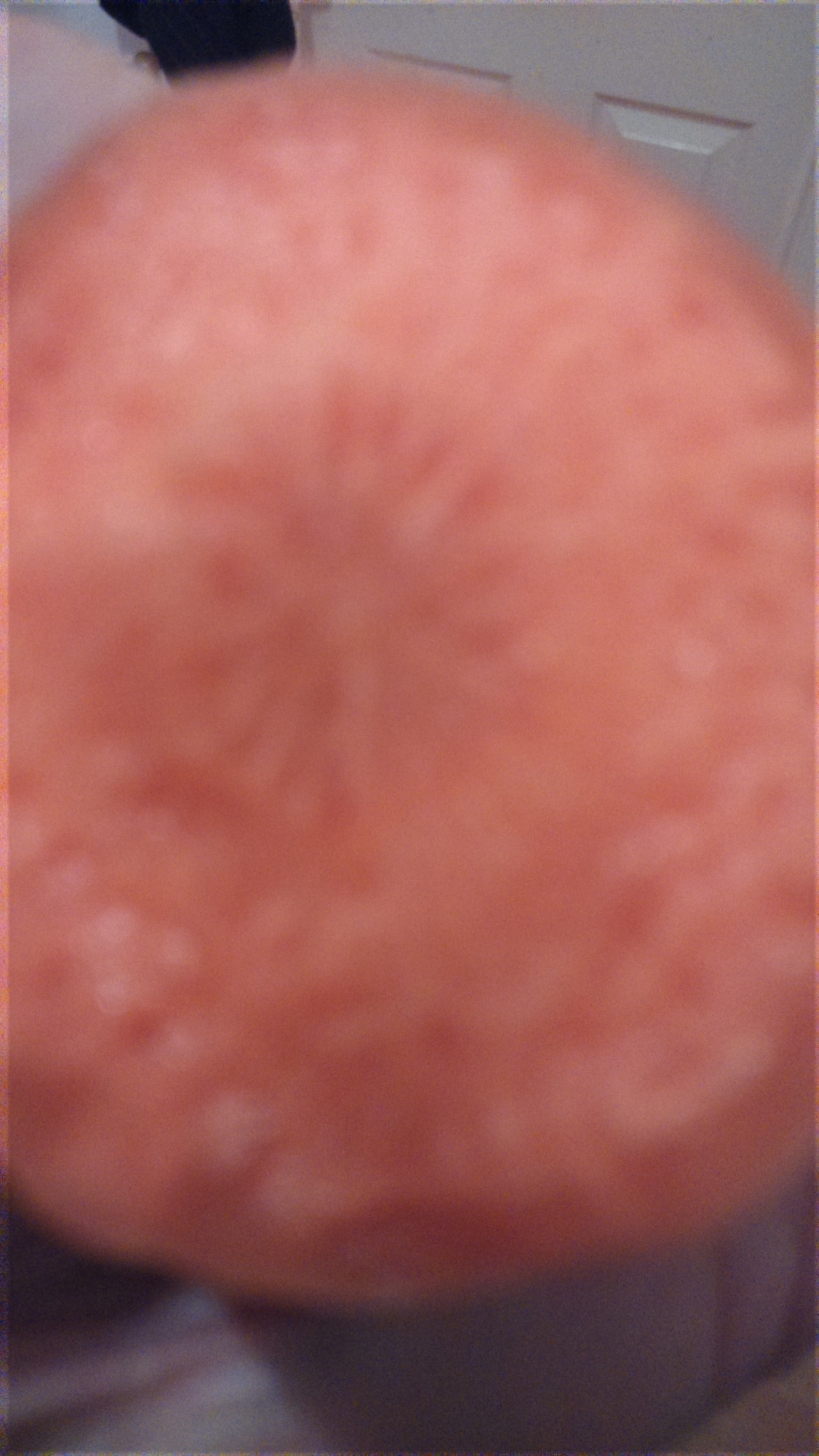 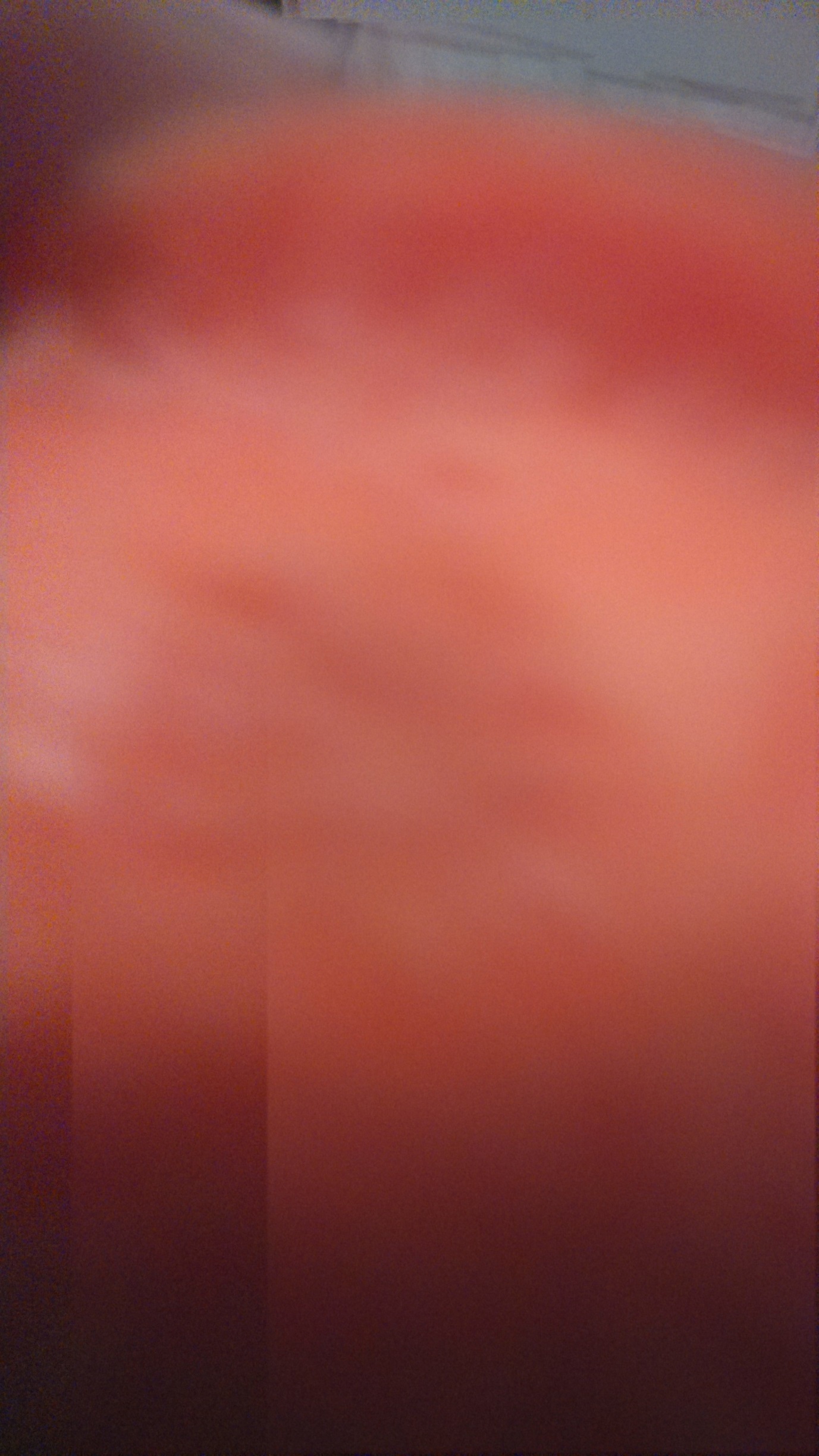 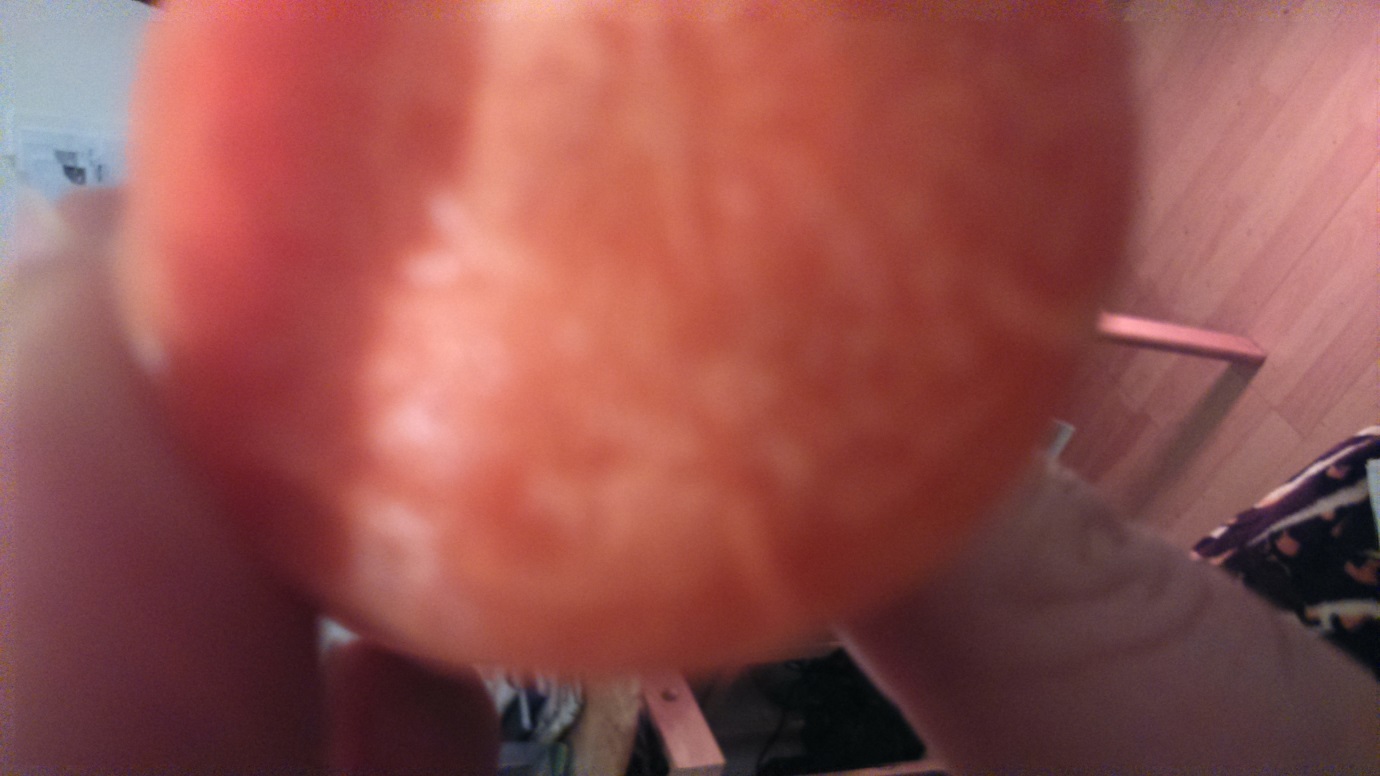 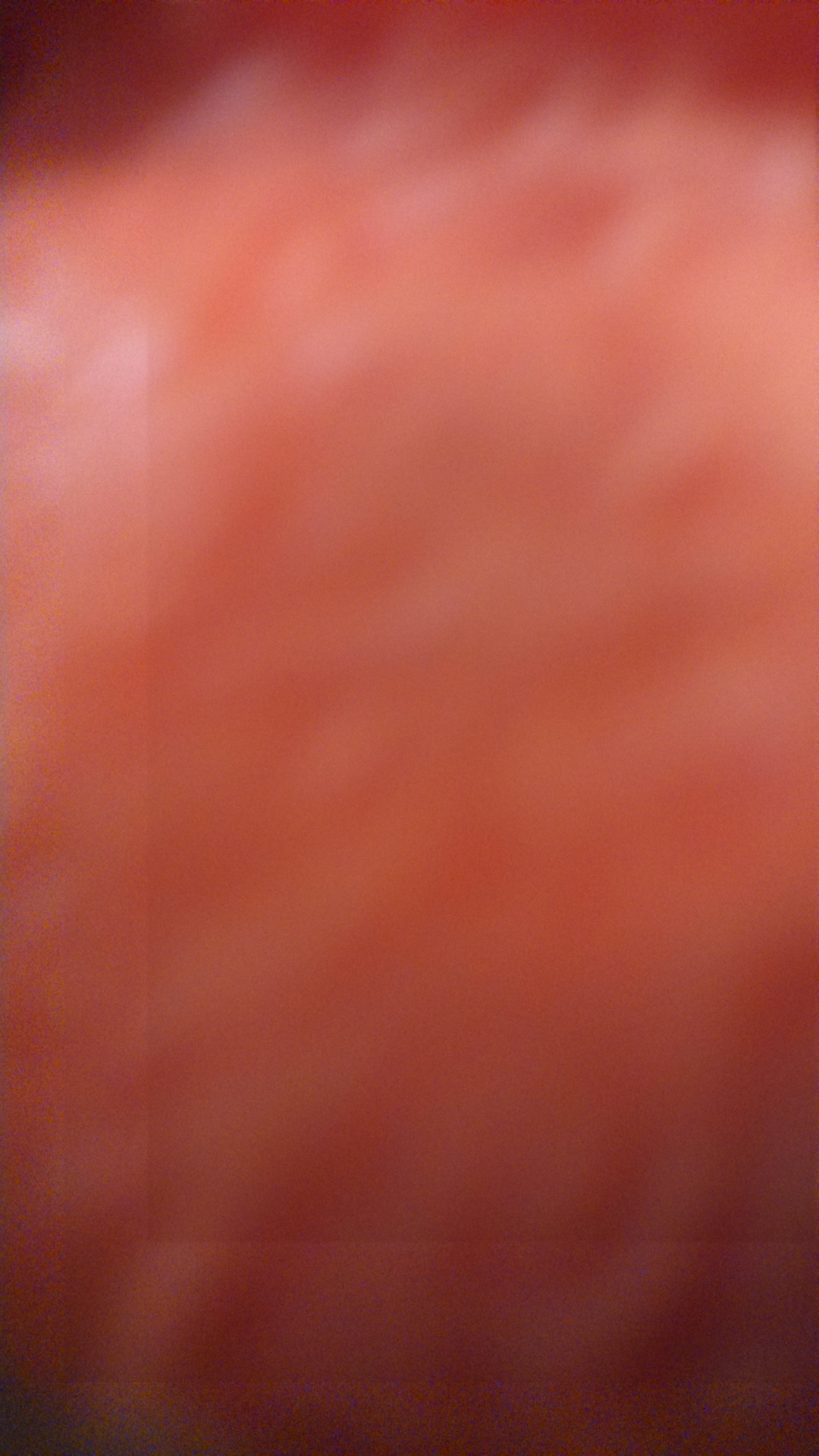 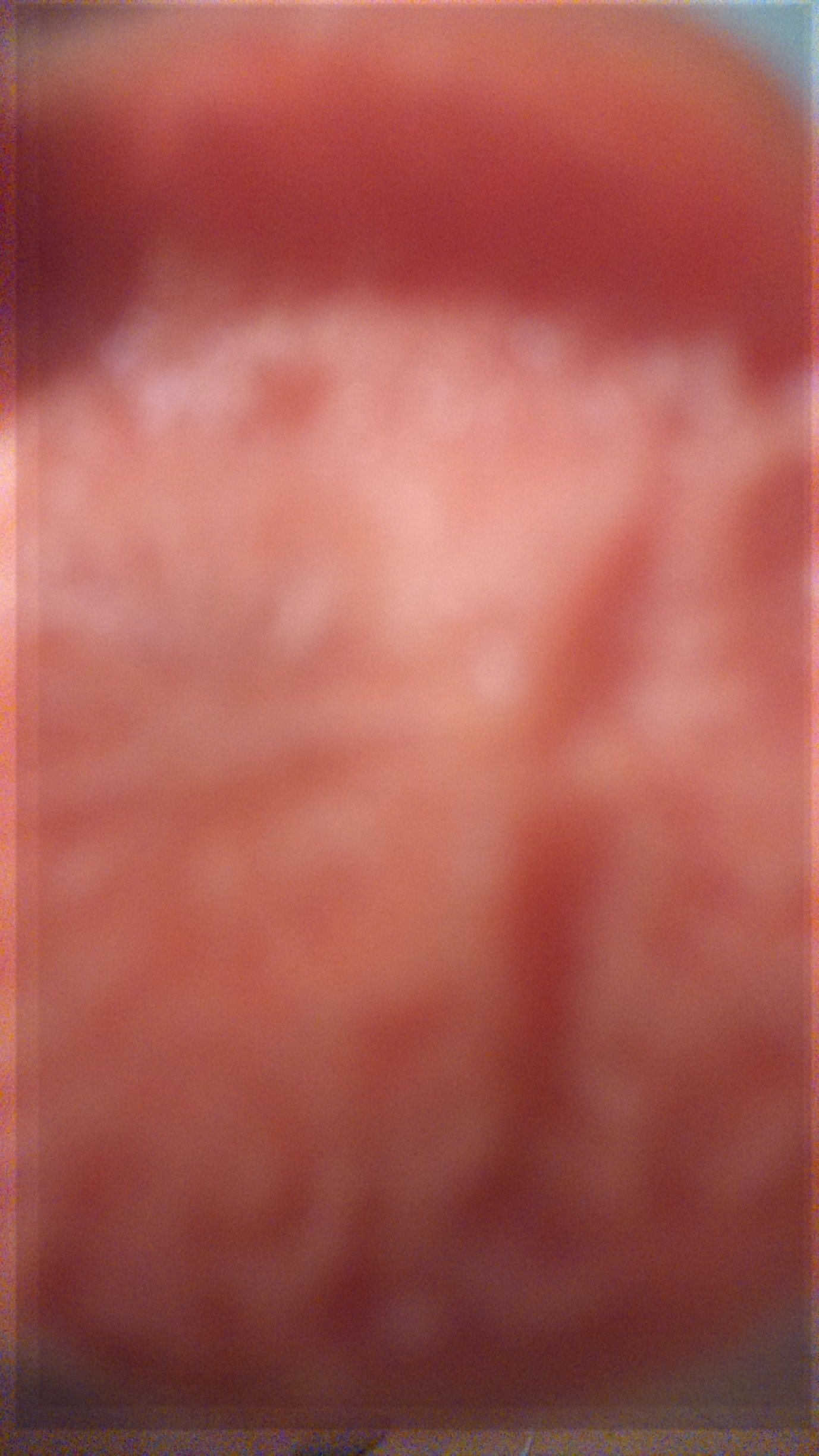 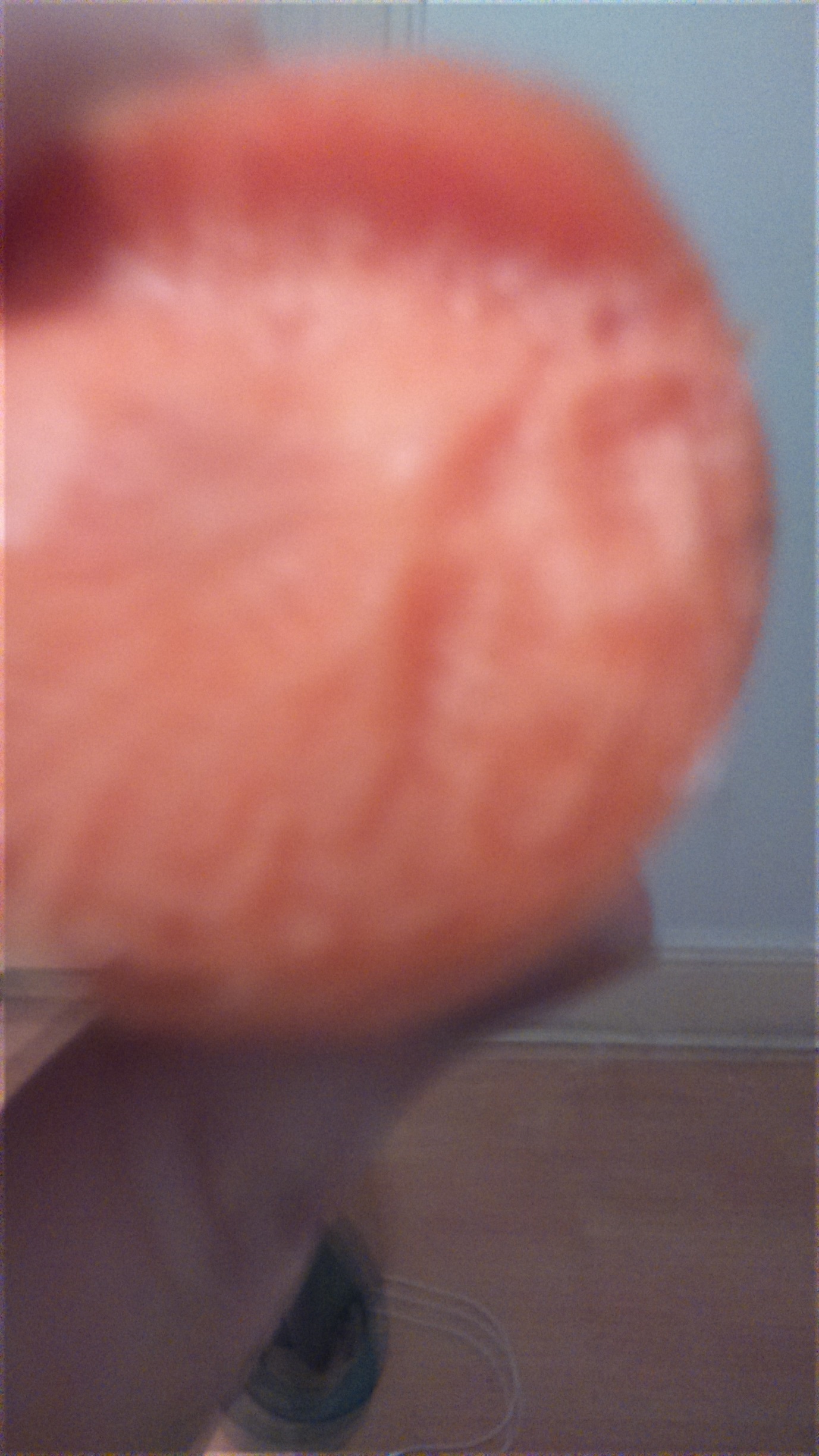 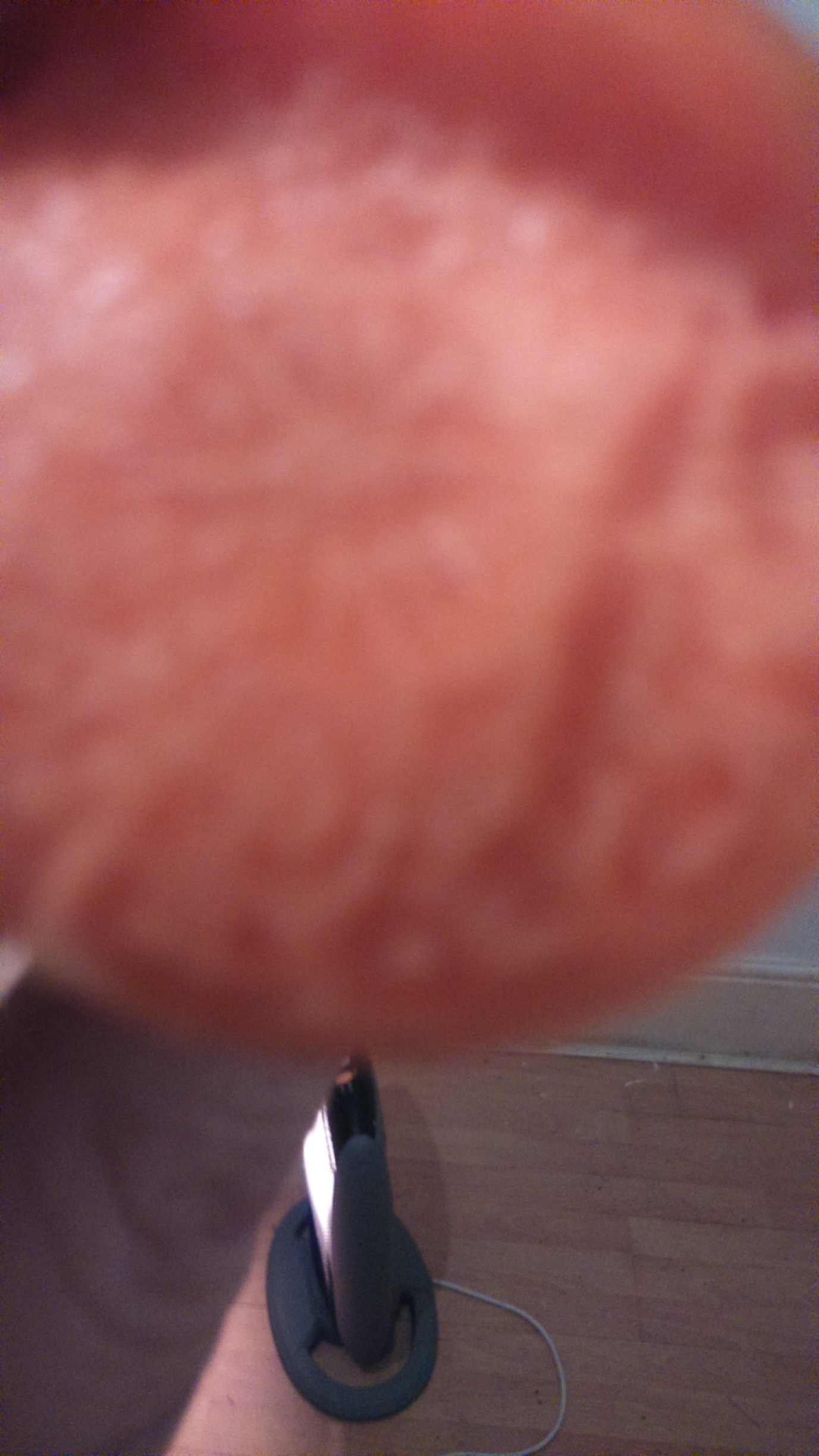 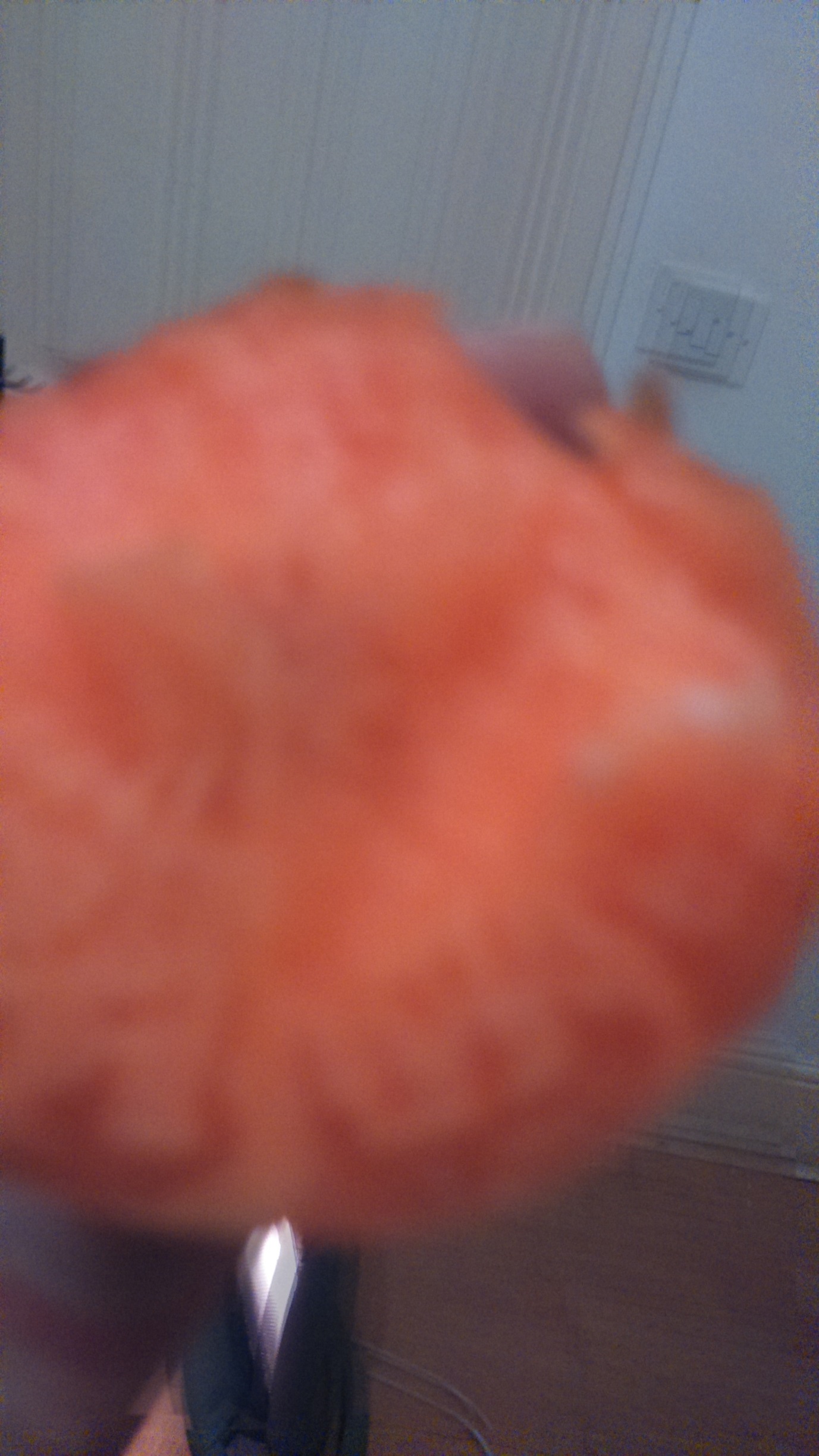 